UNIDAD  EDUCATIVA“19 DE SEPTIEMBRE”PROYECTO  JES.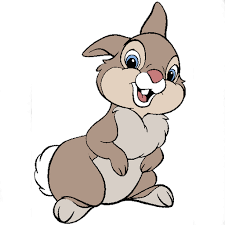 ASOCIACIÓN SEPTEMBRINOS EN ACCIÓN (SEA)COORDINADOR: LIC. MARICELA CASILLAS.			2015 - 2016TEMA:   CONSTRUCCIÓN DE UNA  CUBIERTA PARA EL BAR DE LA UNIDAD EDUCATIVA “19 DE SEPTIEMBRE”DESCRIPCIÓN DEL PROYECTO:  NOMBRE DE LA INSTITUCION: Unidad Educativa “19 de Septiembre”NOMBRE DEL PROYECTO: SEPTEMBRINOS EN ACCIÓN ( SEA )	NOMBRE DEL RESPONSABLE: Lic. Maricela Casillas 	SITUACIÓN SOCIOECONÓMICA:  Media baja - Agricultura a baja escala NIVEL EDUCATIVO EN EL QUE SE APLICA EL PROYECTO: 1er año de Bachillerato General Unificado paralelo “A”.  NUMERO DE PARTICIPANTES EN LA ASOCIACIÓN: HOMBRES: 6    MUJERES: 29DIRECTIVA DE LA ASOCIACIÓN: PRESIDENTE:   Chicaiza Quispe Carlos Ronal SECRETARIA:    Armendáriz Correa Cristina TESORERA:       Toscano Quingaluisa IvethJUSTIFICACIÓNRealizado un diagnóstico de necesidades mediante la observación se pudo determinar que existe una inadecuada  ubicación de las mesas del bar en la Institución, ya que estas se encuentran situadas en la parte externa del bar y junto a la cancha de futbol cuyo piso es de tierra, esto conlleva a múltiples accidentes y que los alimentos se contaminen con la tierra que se desprende y es acarreada por el viento; razón por la cual no cumplen la función para la cual fueron instaladas y requieren ser reubicadas bajo una cubierta, brindando comodidad a los 2200 estudiantes septembrinos que laboran en la jornada matutina y vespertina OBJETIVOS OBJETIVO GENERALConstruir una cubierta y reubicar las mesas de comedor de la Unidad Educativa “19 	de Septiembre” con el trabajo mancomunado entre asociaciones y padres de 	familia 	para brindar salud y confort a los estudiantes septembrinos OBJETIVOS ESPECÍFICOSObtener recursos económicos mediante autogestión, trabajo compartido con los integrantes de la asociación y donación por parte del Socio España para la construcción de una cubierta  y de esta manera mejorar los servicios en beneficio de nuestra niñez y juventud septembrina.Generar lasos de amistad , solidaridad  y trabajo compartido entre los integrantes de las asociaciones para cumplir las metas planteadasMETODOLOGÍA /ACTIVIDADESEl adoquín que colocaremos en el piso lo vamos a realizar a través a la autogestión en el Municipio del Canto Salcedo.Para colocar la cubierta vamos a realizar diferentes actividades como son:	- Venta de productos alimenticios fuera de la institución 	educativa 	- Crianza de  dos pollos por cada socio en sus hogares con 	responsabilidad 	para su posterior venta.  Los representantes  se organizaran por grupos  y realizaran actividades de autogestión Formar grupos con los representantes y realizar mingas de limpieza y adecuación RECURSOS MATERIALESEternit Barras de aceroClavosMetroMartilloEscaleraOtros  RECURSOS HUMANOSONG Autoridades (vicerrectora)Maestra coordinadora Integrantes de la asociación (estudiantes )Padres de familiaAlbañilCerrajeroTEMPORALIZACIÓNEl tiempo que se empleara en la ejecución del proyecto es de ocho meses el cual se  inicia, en el mes de octubre del 2015 a junio  del 2016LOCALIZACIÓN UBICACIÓN GEOGRAFICA DE LA INSTITUCION Y DEL PROYECTO: PAÍS: Ecuador PROVINCIA: Cotopaxi                            		 CANTON: SalcedoPARROQUIA: San Miguel                       	DIRECCION: Belisario Quevedo y Circunvalación DISTRITO: 05D06                                   		CIRCUITO: C5D06C02_OREGIMEN: Sierra                                      		SOSTENIMIENTO: FiscalJORNADA: Matutina                                 		CODIGO AMIE: 05H00617TELEFONO: 2726073 2727617 726890        			CORREO ELECTRONICO: unidad19septiembrecamilo@hotmail.com   EVALUACIÓNAl final del proyecto nuestra asociación SEA  presentara y entregara a la niñez y juventud septembrina  la remodelación  y reubicación en la parte posterior oriental  de las mesas del bar de la Institución, con su respectiva cubierta. Esperamos  sea del agrado de todos.  PRESUPUESTODe los 970,20 dólares el 50% será responsable la Asociación SEA de  Salcedo - Ecuador que pertenece a la  Unidad Educativa “19 de Septiembre”, el 50%  al Centro Socio  Colegio  Palacio de Granda. Siero  (Austrias)- España, aspirando llegar concretar nuestros objetivos 12 ANEXOSDIRECTIVA JES-SEA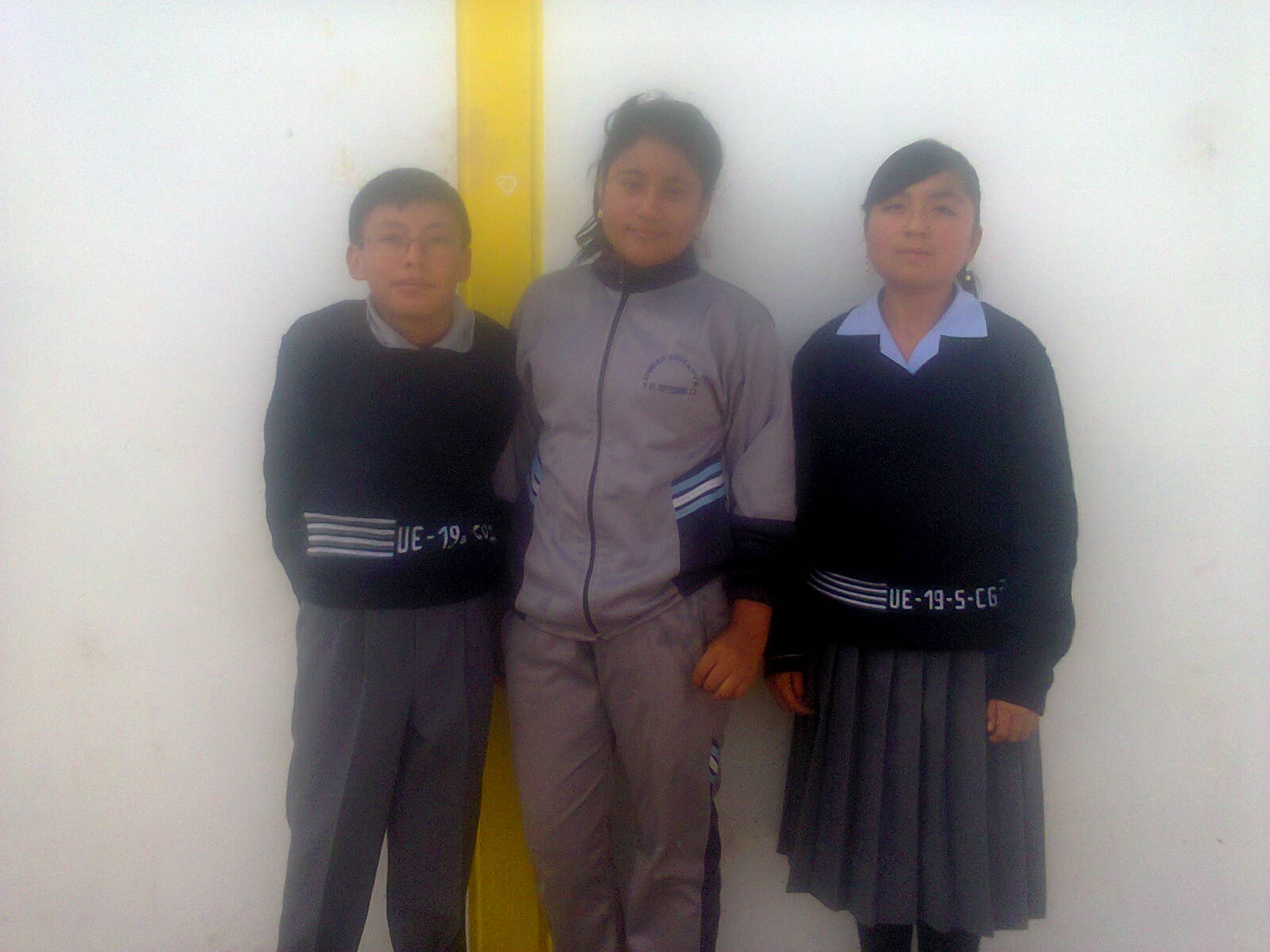 MESAS MAL  UBICADAS  SIN CUBIERTA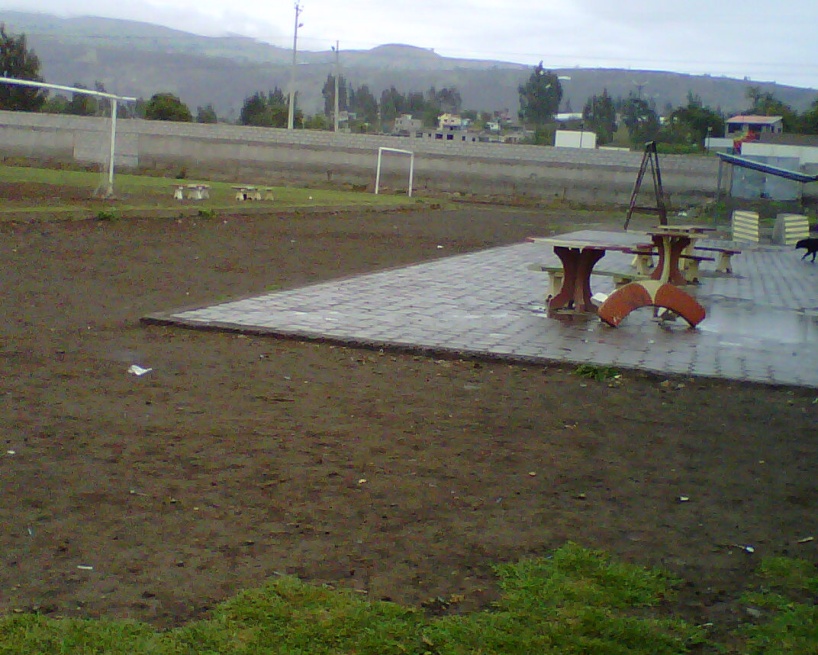 CANCHAS DE FUTBOL  CON SUELO DE TIERRA  FRENTE A LAS MESAS DEL COMEDOR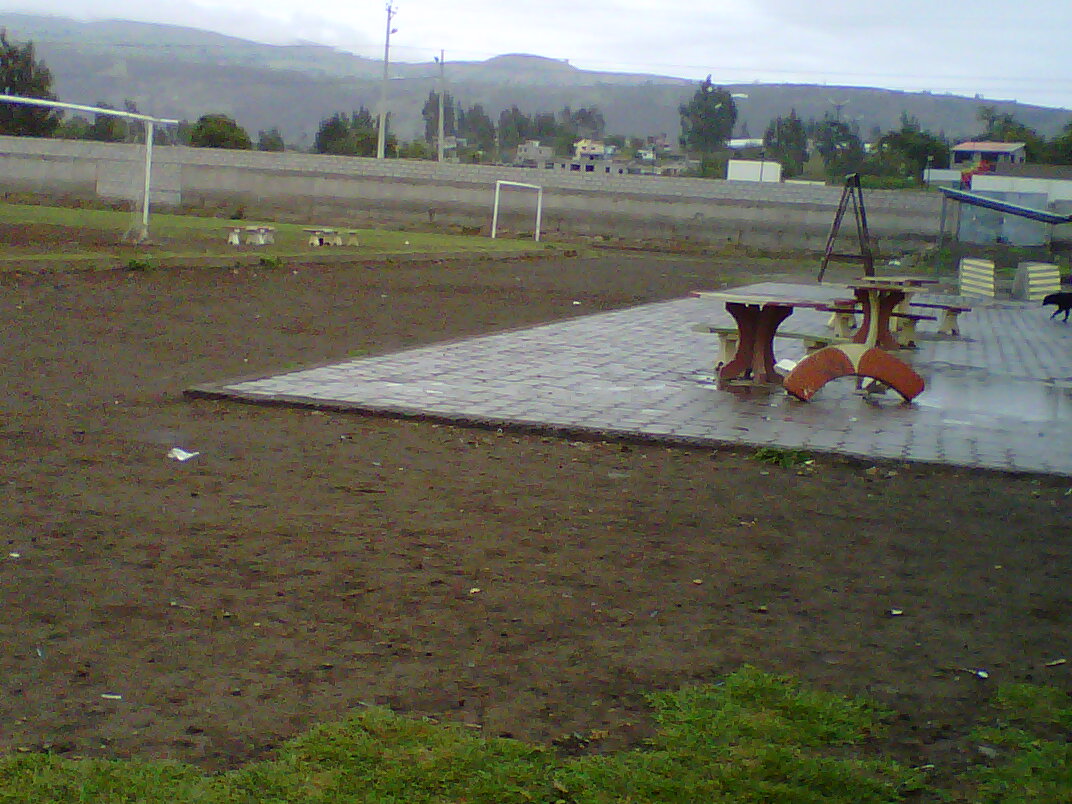 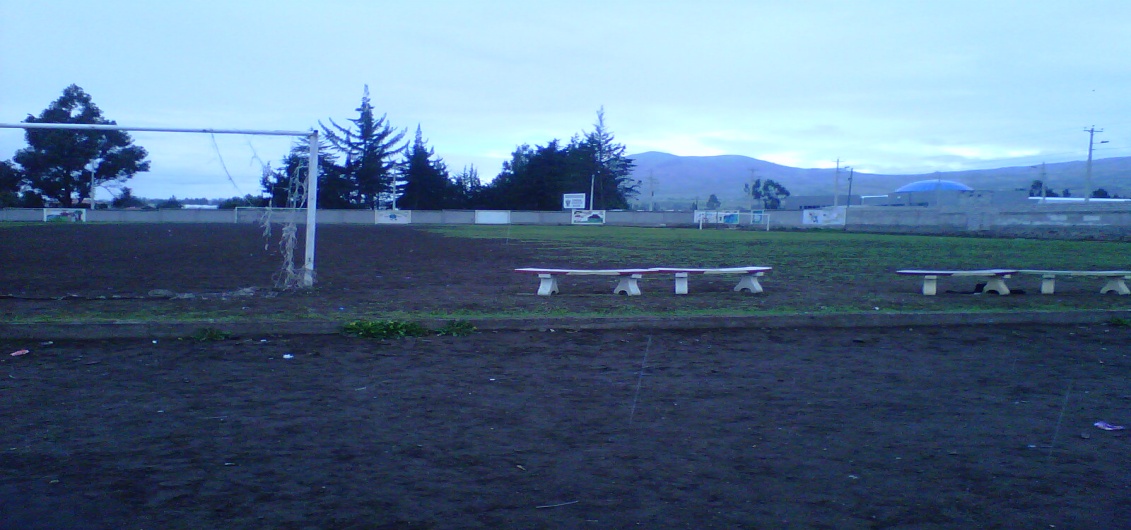 SITIO PARA REUBICAR 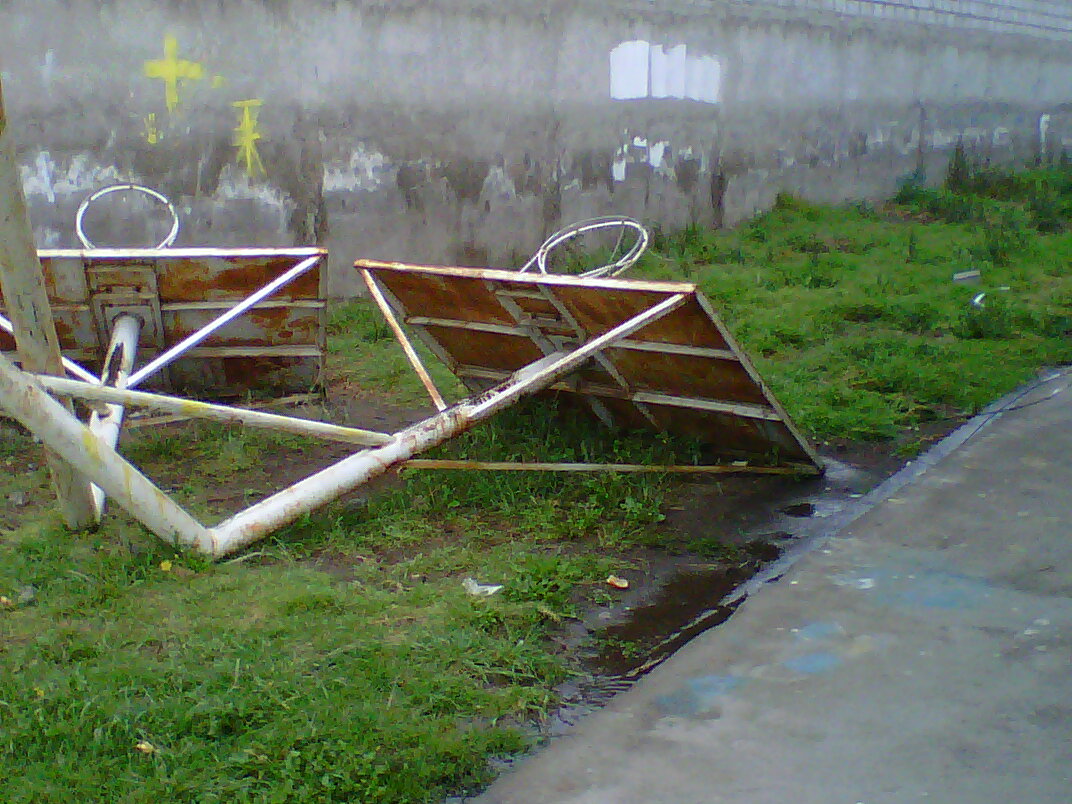 Gracias por escogernos para trabajar por un objetivoCRONOGRAMA 2015-2016CRONOGRAMA 2015-2016CRONOGRAMA 2015-2016CRONOGRAMA 2015-2016CRONOGRAMA 2015-2016CRONOGRAMA 2015-2016CRONOGRAMA 2015-2016CRONOGRAMA 2015-2016CRONOGRAMA 2015-2016CRONOGRAMA 2015-2016CRONOGRAMA 2015-2016CRONOGRAMA 2015-2016CRONOGRAMA 2015-2016CRONOGRAMA 2015-2016CRONOGRAMA 2015-2016CRONOGRAMA 2015-2016CRONOGRAMA 2015-2016CRONOGRAMA 2015-2016CRONOGRAMA 2015-2016CRONOGRAMA 2015-2016CRONOGRAMA 2015-2016CRONOGRAMA 2015-2016CRONOGRAMA 2015-2016CRONOGRAMA 2015-2016CRONOGRAMA 2015-2016CRONOGRAMA 2015-2016CRONOGRAMA 2015-2016CRONOGRAMA 2015-2016CRONOGRAMA 2015-2016CRONOGRAMA 2015-2016CRONOGRAMA 2015-2016CRONOGRAMA 2015-2016CRONOGRAMA 2015-2016CRONOGRAMA 2015-2016CRONOGRAMA 2015-2016CRONOGRAMA 2015-2016CRONOGRAMA 2015-2016CRONOGRAMA 2015-2016CRONOGRAMA 2015-2016CRONOGRAMA 2015-2016CRONOGRAMA 2015-2016ActividadesSEPTIEMBRESEPTIEMBRESEPTIEMBRESEPTIEMBREOCTUBREOCTUBREOCTUBREOCTUBRENOVIEMBRENOVIEMBRENOVIEMBRENOVIEMBREDICIEMBREDICIEMBREDICIEMBREDICIEMBREENERO ENERO ENERO ENERO FEBREROFEBREROFEBREROFEBREROMARZOMARZOMARZOMARZOABRIL ABRIL ABRIL ABRIL MAYOMAYOMAYOMAYOJUNIOJUNIOJUNIOJUNIOActividades1234123412341234123412341234123412341234Análisis de la realidad y detección de la necesidad a solucionarXElaboración del Proyecto de Cooperación XXConstitución de la ONGXEnvió del proyecto redactado al centro EspañaXRegistro en WebXEstatutos y Actas de ConstituciónXReunión con Padres de Familia X XClarificación del Proyecto de Cooperación con grupo socioxDiseño del plan de ActividadesxLogística y Organización de Actividades de CofinanciaciónxxxxxxxxxxxxxxxxxxxxxxxxxxEjecución de Actividades de FinanciaciónxxxxxxxxxxxxxxxxxxxxxxxxxxMingas con representantes xxEvaluación del Trabajo RealizadoxxxxxxComunicación con el Grupo socioxxxxxxxxxxxxxxxxxxxxxxxxRecepción-Cofinanciación y Ejecución del ProyectoxxxxxxEnvió de Informes y RespaldosxxxDifusión de la experiencia (memoria del Trabajo)xxPRESUPUESTOPRESUPUESTOPRESUPUESTOPRESUPUESTOMATERIALCANTIDAD COSTO UNITARIO- DOLARESTOTALHOJAS DE ZINC630180CORREAS1030300MANO DE OBRA230 (5días)300CEMENTO3824MANO DE OBRA230120TOTALTOTALTOTAL924IMPREVISTOS (5%)46,2TOTALTOTALTOTAL970,20